Муниципальное автономное дошкольное образовательное учреждение Новолялинского городского округа «Детский сад общеразвивающего вида с приоритетным осуществлением деятельностипо художественно – эстетическому развитию воспитанников № 4 «Сказка»Российская Федерация, Свердловская область, 624401, город Новая Ляля, улица Лермонтова, 19Система развития певческих навыков у детей 5-6 летНовая Ляля2013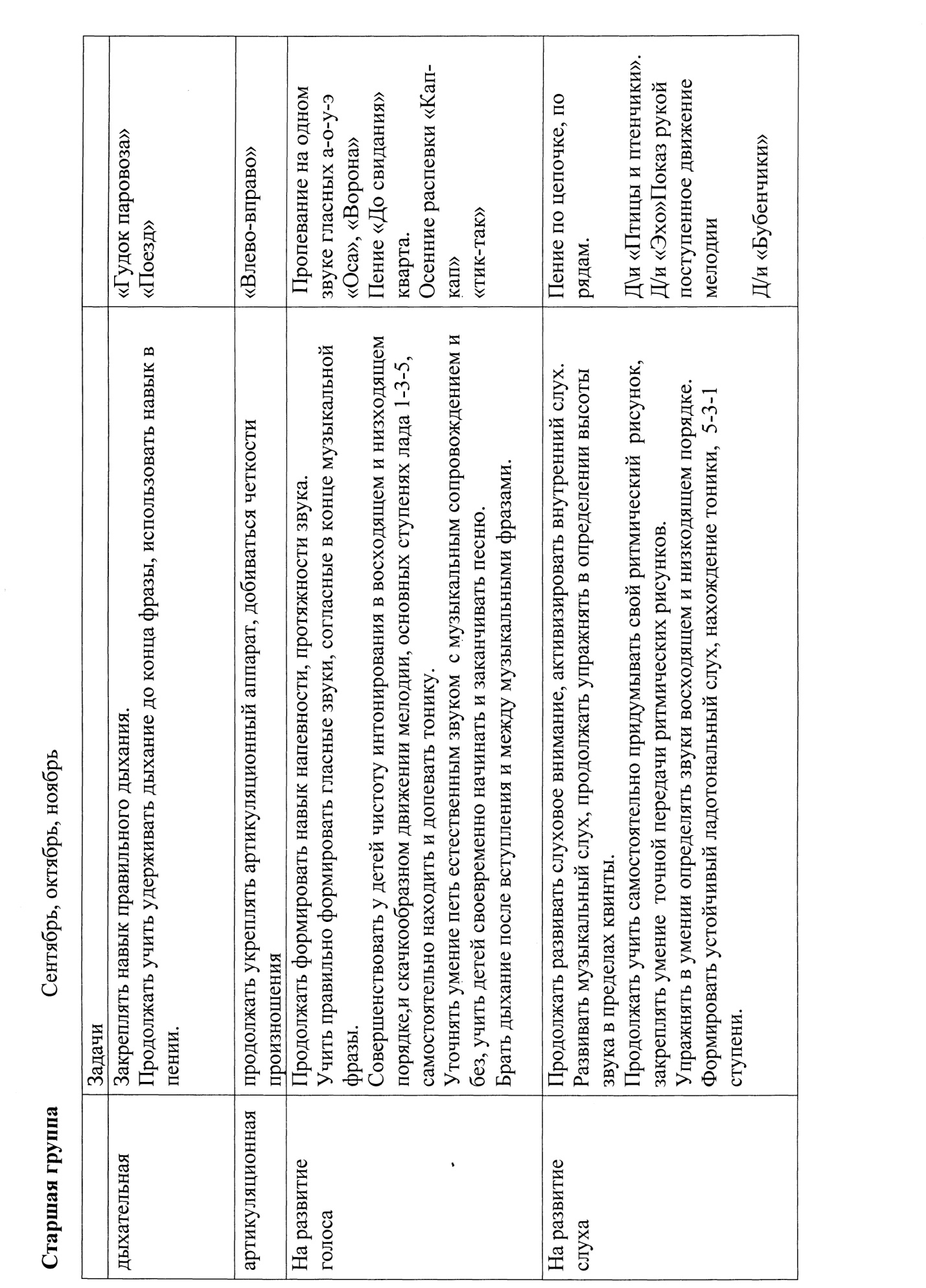 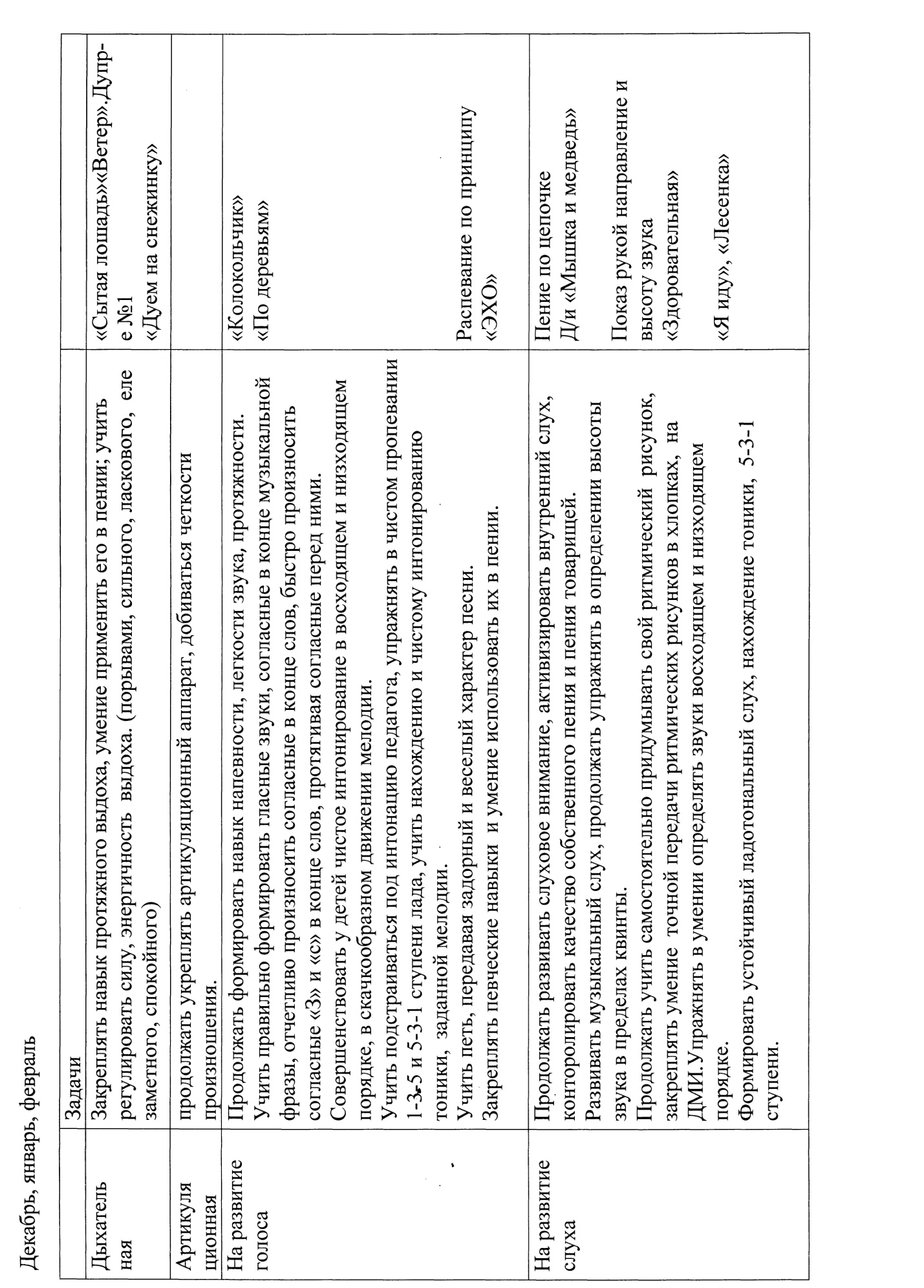 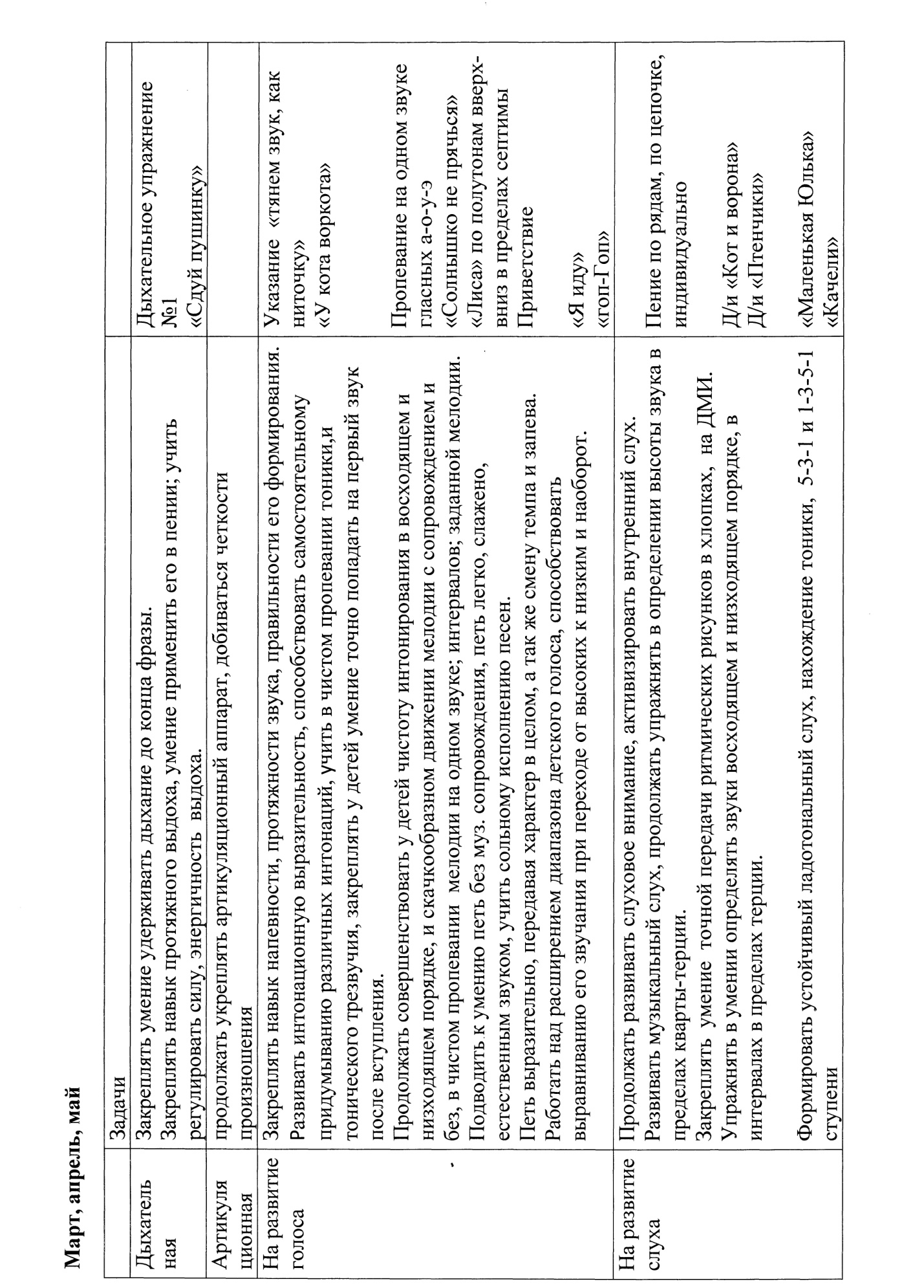 